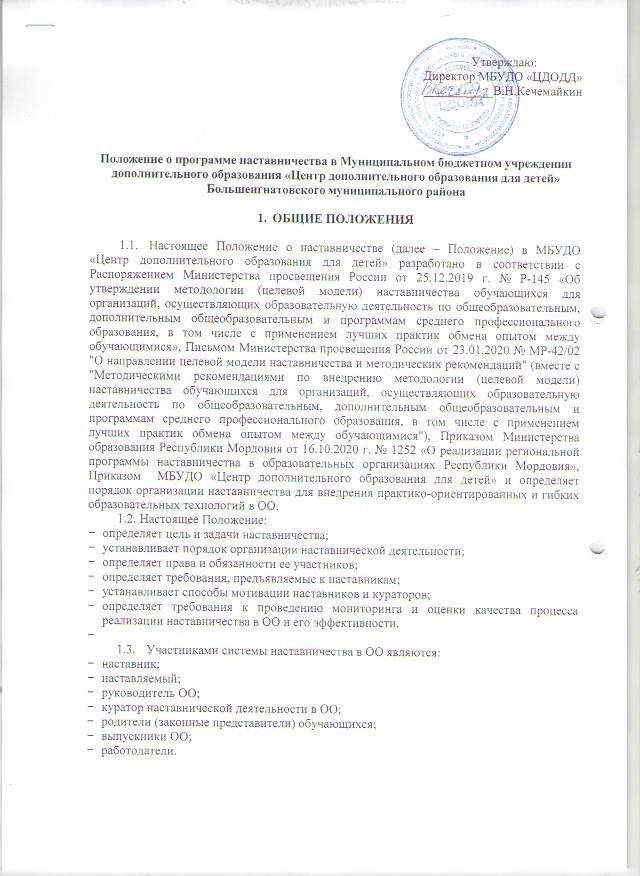 ЦЕЛЬ, ЗАДАЧИ И ФУНКЦИИ ОБРАЗОВАТЕЛЬНОЙ ОРГАНИЗАЦИИПО ВНЕДРЕНИЮ ПРОГРАММЫ  Целью наставничества является максимально полное раскрытие потенциала личности наставляемого, необходимое для успешной личной  и профессиональной самореализации, через создание условий для формирования эффективной системы поддержки, самоопределения и профессиональной ориентации обучающихся в возрасте от 10 лет, а также оказание помощи педагогическим работникам (далее — педагоги) ОО в их профессиональном становлении, приобретении профессиональных компетенций, необходимых для выполнения должностных обязанностей.	Задачами наставничества являются: улучшение показателей в образовательной, социокультурной, спортивной и других сферах деятельности;- подготовка обучающегося к самостоятельной, осознанной и социально-продуктивной деятельности в современном мире, содействие его профессиональной ориентации;- раскрытие личностного, творческого и профессионального потенциала обучающихся, поддержка формирования и реализации их индивидуальной образовательной траектории; - обучение наставляемых эффективным формам и методам индивидуального развития и работы в коллективе;- формирование у наставляемых способности самостоятельно преодолевать трудности, возникающие в образовательной, социокультурной и других сферах, а также при выполнении должностных обязанностей;- ускорение процесса профессионального становления и развития педагогов, развитие их способности самостоятельно, качественно и ответственно выполнять возложенные функциональные обязанности, повышать свой профессиональный уровень; сокращение периода профессиональной и социальной адаптации педагогов при приеме на работу, закрепление педагогических кадров в ОО и создание благоприятных условий для их профессионального и должностного развития; - создание условий для эффективного обмена личностным, жизненным и профессиональным опытом для каждого субъекта образовательной и профессиональной деятельности, участвующих в наставнической деятельности; - выработка у участников системы наставничества высоких профессиональных и моральных качеств, добросовестности, ответственности, дисциплинированности, инициативности, сознательного отношения к индивидуальному развитию;- формирование открытого и эффективного сообщества вокруг ОО, в котором выстроены доверительные и партнерские отношения между его участниками.Внедрение программы наставничества в МБУДО «Центр дополнительного образования для детей» предполагает осуществление следующих функций:реализация мероприятий «Дорожной карты» внедрения Программы наставничества;назначение куратора, ответственного за реализацию программы наставничества в ОО;привлечение наставников, обучение, мотивация и контроль за их   деятельностью; инфраструктурное (в том числе - материально-техническое, информационно-методическое) обеспечение наставничества;осуществление персонифицированного учёта обучающихся, молодых специалистов и педагогов, участвующих в наставнической деятельности ОО;предоставление данных по итогам мониторинга и оценки качества Программы наставничества в ОО, показателей эффективности наставнической деятельности в Региональный наставнический центр (ГБПОУ РМ «Саранский строительный техникум»);проведение внутреннего мониторинга реализации и эффективности наставничества;обеспечение формирования баз данных и лучших практик наставнической деятельности в ОО;обеспечение условий для повышения уровня профессионального мастерства педагогических работников, задействованных в реализации целевой модели наставничества, в формате непрерывного образования.Комплект примерных нормативных документов, необходимых для внедрения  Программы наставничества в Республике Мордовия.Приказ Министерства образования Республики Мордовия, включающий:основания для внедрения Программы наставничества в Республике Мордовия;сроки внедрения Программы;сроки проведения мониторинга эффективности программ наставничества в Республике Мордовия;назначение ответственного должностного лица за внедрение Программы;перечень образовательных организаций, внедряющих Программу; планируемые результаты внедрения Программы в Республике Мордовия.2.  Приказ образовательной организации о внедрении Программы на уровне организации, включающий:основания для внедрения Программы наставничества в образовательной организации;сроки внедрения Программы наставничества в образовательной организации;назначение ответственных за внедрение и реализацию Программы наставничества в образовательной организации с описанием обязанностей;назначение ответственных за материально-техническое обеспечение программы наставничества в организации;сроки проведения мониторинга эффективности Программы наставничества;планируемые результаты внедрения Программы наставничества в образовательной организации;утверждение положения о программе наставничества в образовательной организации;утверждение дорожной карты внедрения Программы наставничества.3. Положение о программе наставничества в образовательной организации является организационной основой для внедрения Программы наставничества, определяет формы программы наставничества, зоны ответственности, права и обязанности участников, а также функции субъектов программы наставничества.Типовое положение о программе наставничества может включать в себя:описание форм программ наставничества;права, обязанности и задачи наставников, наставляемых, кураторов и законных представителей наставляемых в случае, если участник программы несовершеннолетний;требования, выдвигаемые к наставникам, изъявляющим желание принять участие в программе;процедуры отбора и обучения наставников;процесс формирования пар и групп из наставника и наставляемого (наставляемых);процесс закрепления наставнических пар;формы и сроки отчетности наставника и куратора о процессе реализации программы наставничества;формы и условия поощрения наставника;критерии эффективности работы наставника;условия публикации результатов программы наставничества на сайте образовательной организации и организаций-партнеров;форма соглашения между наставником и наставляемым, а также законными представителями наставляемого в случае, если участник программы несовершеннолетний;формы согласий на обработку персональных данных от участников наставнической программы или их законных представителей в случае, если участники несовершеннолетние.4. Дорожная карта внедрения Программы наставничества включает в себя следующую информацию:сроки реализации этапов программ наставничества;мероприятия по информированию педагогического и родительского сообществ о проводимых мероприятиях по реализации программ наставничества;мероприятия по привлечению наставников к реализации программ наставничествасроки проведения мониторинга эффективности программы.При выборе форм наставничества образовательная организация может выбирать из предложенных в методических рекомендациях Минпроса России (Письмо Министерства просвещения России от 23.01.2020 № МР-42/02), либо вносить свои собственные ролевые модели, исходя из актуальных задач развития ОО.Самыми распространенными формами наставничества являются:● «ученик – ученик»; ● «учитель – учитель»; ● «студент – ученик»; ● «работодатель – ученик»;● «работодатель – студент».ПОРЯДОК ОРГАНИЗАЦИИ НАСТАВНИЧЕСКОЙ ДЕЯТЕЛЬНОСТИ В МБУДО «ЦДОДД» Наставническая деятельность осуществляется на основании настоящего Положения, «Дорожной карты» внедрения Программы наставничества.Замена наставника производится приказом руководителя ОО, основанием могут выступать следующие обстоятельства:прекращение наставником трудовых отношений с ОО;психологическая несовместимость наставника и наставляемого;систематическое неисполнение наставником своих обязанностей;привлечение наставника к дисциплинарной ответственности;обоснованная просьба наставника или лица, в отношении которого осуществляется наставничество.При замене наставника период наставничества не меняется. Этапы наставнической деятельности в ОО осуществляются в соответствии с «Дорожной картой» и включают в себя семь этапов: Этап 1. Подготовка условий для запуска Программы;Этап 2. Формирование базы наставляемых;Этап 3. Формирование базы наставников;Этап 4. Отбор/выдвижение наставников;Этап 5. Формирование наставнических пар/групп;Этап 6. Организация и осуществление работы наставнических пар/групп;Этап 7. Завершение внедрения Программы.На первом этапе происходит подготовка условий для запуска наставничества в ОО, включающая в себя создание локальных нормативно-правовых документов, назначение куратора, информирование потенциальных участников наставнической деятельности, определение заинтересованных аудиторий, сбор и обработку предварительных запросов наставляемых, определение форм, ролевых моделей наставничества на ближайший год, исходя из потребностей ОО, заключение партнерских соглашений с организациями – социальными партнерами, участвующими в реализации программ наставничества ОО.На втором этапе составляется перечень лиц, желающих иметь наставников, проводится уточняющий анализ их потребности в обучении, например, с помощью диагностических бесед. На данном этапе собираются:согласия на обработку персональных данных от тех участников Программы наставничества в ОО, которые еще не давали такого согласия, согласия на участие в Программе наставничества от будущих участников наставнической деятельности и их родителей (законных представителей), если участники - несовершеннолетние.На третьем этапе проводится организационная работа по формированию базы данных потенциальных наставников с ориентацией на критерии отбора/выдвижения наставников.По итогам четвертого этапа формируется и утверждается реестр наставников, прошедших выдвижение или предварительный отбор (утверждается приказом).Предварительный отбор наставников осуществляется на основе их заявлений Для проведения отбора приказом руководителя ОО создается конкурсная комиссия из 3-5 человек, которую возглавляет руководитель ОО, и в которую входит куратор.Все наставники и куратор готовят свои портфолио, которые вместе с реестром наставников размещаются на сайте ОО (раздел «Наставничество»).В рамках пятого этапа происходит формирование наставнических пар (групп) и разработка индивидуальных планов. По итогам осуществления данного этапа приказом руководителя ОО утверждается Программа наставничества. На шестом этапе проводится текущая работа куратора, наставников и наставляемых по осуществлению мероприятий Программ наставничества.Седьмой этап включает в себя подведение итогов, проведение итоговых мероприятий, награждение эффективных участников наставнической деятельности.4. КАДРОВОЕ ОБЕСПЕЧЕНИЕ РЕАЛИЗАЦИИ ПРОГРАММЫ В реализации Программы выделяются: 1. Наставляемый – участник программы, который через взаимодействие с наставником и при его помощи и поддержке решает конкретные жизненные задачи, личные и профессиональные, приобретает новый опыт и развивает новые навыки и компетенции. 2. Наставник – участник программы, имеющий успешный опыт в достижении жизненного результата, личностного и профессионального, способный и готовый поделиться этим опытом и навыками, необходимыми для поддержки процессов самореализации и самосовершенствования наставляемого. 3. Куратор – сотрудник образовательной организации, который отвечает за организацию всего цикла Программы наставничества.4.1 ПРАВА И ОБЯЗАННОСТИ КУРАТОРА	На куратора возлагаются следующие обязанности:формирование и актуализация базы наставников и наставляемых; организация и контроль мероприятий в рамках утвержденной Программы наставничества;подготовка проектов документов, сопровождающих наставническую деятельность и представление их на утверждение руководителю ОО;оказание своевременной информационной, методической и консультационной поддержки участникам наставнической деятельности;мониторинг и оценка качества Программы наставничества через SWOT-анализ в разрезе осуществленных форм наставничества; оценка соответствия условий организации Программы наставничества на основе Анкеты куратора;своевременный сбор данных по оценке эффективности внедрения региональной программы наставничества по запросам Регионального наставнического центра и Министерства образования РМ;получение обратной связи от участников Программы наставничества и иных причастных к ее реализации лиц (через опросы, анкетирование), обработка полученных результатов;анализ, обобщение положительного опыта осуществления наставнической деятельности в ОО и участие в его распространении. 	Куратор имеет право:запрашивать документы (индивидуальные планы, заявления, представления, анкеты) и информацию (для осуществления мониторинга и оценки) от участников наставнической деятельности;организовать сбор данных о наставляемых через доступные источники (родители, классные руководители, педагоги-психологи, профориентационные тесты и др.);вносить предложения по изменениям и дополнениям в документы ОО, сопровождающие наставническую деятельность;инициировать мероприятия в рамках организации наставнической деятельности в ОО;принимать участие во встречах наставников с наставляемыми;вносить на рассмотрение руководству ОО предложения о поощрении участников наставнической деятельности; организации взаимодействия наставнических пар;на поощрение при выполнении показателей эффективности наставничества и высокого качества Программы наставничества.4.2 ПРАВА И ОБЯЗАННОСТИ НАСТАВНИКА Наставник обязан:помогать разрабатывать Индивидуальный план развития наставляемого, своевременно и оперативно вносить в него коррективы, контролировать его выполнение, оценивать фактический результат осуществления запланированных мероприятий;в соответствии с Программой наставничества лично встречаться с наставляемым для осуществления мероприятий, контроля степени их выполнения, обсуждения, и (при необходимости), коррекции Индивидуального плана, выбора методов наставнической деятельности;выявлять и совместно устранять допущенные ошибки в деятельности наставляемого в рамках мероприятий Индивидуального плана;передавать наставляемому накопленный опыт, обучать наиболее рациональным приемам и современным методам работы или поведения, в т.ч. - оказывать наставляемому помощь по принятию правильных решений в нестандартных ситуациях и пр.;своевременно реагировать на проявления недисциплинированности наставляемого;личным примером развивать положительные качества наставляемого, при необходимости - корректировать его поведение; принимать участие в мероприятиях, организуемых для наставников в ОО;в случае, если он не является сотрудником ОО, предоставить справки об отсутствии судимости, медицинские справки и иные документы, необходимые для осуществления наставнической деятельности в отношении обучающихся. Наставник имеет право:привлекать наставляемого к участию в мероприятиях, связанных с реализацией Программы наставничества;участвовать в обсуждении вопросов, связанных с наставничеством в ОО, в том числе - с деятельностью наставляемого;выбирать формы и методы контроля деятельности наставляемого и своевременности выполнения заданий, проектов, определенных Индивидуальным планом;требовать выполнения наставляемым Индивидуального плана;в составе комиссий принимать участие в аттестации наставляемого (для формы наставничества «учитель-учитель») и иных оценочных или конкурсных мероприятиях; принимать участие в оценке качества реализации Программы наставничества, в оценке соответствия условий организации Программы наставничества требованиям Региональной программы.обращаться к куратору с предложениями по внесению изменений и дополнений в документацию и инструменты осуществления Программ наставничества; за организационно-методической поддержкой;обращаться к руководителю ОО с мотивированным заявлением о сложении обязанностей наставника по причинам личного характера или успешного выполнения лицом, в отношении которого осуществляется наставничество, мероприятий индивидуального плана развития.4.3.  ПРАВА И ОБЯЗАННОСТИ НАСТАВЛЯЕМОГО Наставляемый обязан:выполнять задания, определенные в Индивидуальном плане, в установленные сроки, и периодически обсуждать с наставником вопросы, связанные с выполнением Индивидуального плана совместно с наставником развивать дефицитные компетенции, выявлять и устранять допущенные ошибки;выполнять указания и рекомендации наставника, связанные с выполнением Индивидуального плана, учиться у него практическому решению поставленных задач, формировать поведенческие навыки;отчитываться перед наставником (в части выполнения касающихся его мероприятий Индивидуального плана);сообщать наставнику о трудностях, возникших в связи с исполнением определенных пунктов Индивидуального плана;проявлять дисциплинированность, организованность и ответственное отношение к учебе и всем видам деятельности в рамках наставничества;принимать участие в мероприятиях, организованных для лиц, в отношении которых осуществляется наставничество, в соответствии с Программой наставничества ОО. Наставляемый имеет право:пользоваться имеющейся в ОО нормативной, информационно-аналитической и учебно-методической документацией, материалами и иными ресурсами, обеспечивающими реализацию Индивидуального плана;в индивидуальном порядке обращаться к наставнику за советом, помощью по вопросам, связанным с наставничеством; запрашивать интересующую информацию;принимать участие в оценке качества реализации Программы наставничества, в оценке соответствия условий организации Программы наставничества требованиям и принципам Региональной программы наставничества;при невозможности установления личного контакта с наставником выходить с соответствующим ходатайством о его замене к куратору наставнической деятельности в ОО.ВОЗМОЖНЫЕ ФОРМЫ ПООЩРЕНИЙ В МБУДО «ЦДОДД»Участники системы наставничества в ОО, показавшие высокие результаты, могут быть представлены решением руководителя ОО к следующим видам поощрений:публичное признание значимости их работы - объявление благодарности, награждение почетной грамотой, представление на звание «Почетный наставник) и др.;размещение информации (например, фотографий, документов о поощрении, документов о достижениях наставляемых и др.) на сайте и страницах ОО в социальных сетях;– благодарственные письма родителям наставников из  числа обучающихся. Результаты наставнической деятельности могут учитываться при проведении аттестации педагогов-наставников, а также при определении стимулирующих выплат ОО.Руководство ОО вправе применять иные методы нематериальной и материальной мотивации с целью развития и пропаганды института наставничества и повышения его эффективности.6. МОНИТОРИНГ И ОЦЕНКА РЕЗУЛЬТАТОВ РЕАЛИЗАЦИИ ПРОГРАММЫ НАСТАВНИЧЕСТВА Организация систематического мониторинга программ наставничества дает возможность четко представлять, как происходит процесс наставничества, какие происходят изменения во взаимодействиях наставника с наставляемым (группой наставляемых), а также какова динамика развития наставляемых и удовлетворенности наставника своей деятельностью. Мониторинг проводится на основе методических рекомендаций проектного офиса Министерства просвещения Российской Федерации (Письмо Министерства просвещения России от 23.01.2020 № МР-42/02).Мониторинг программы наставничества состоит из двух основных этапов:1) оценка качества процесса реализации программы наставничества;2) оценка мотивационно-личностного, компетентностного, профессионального роста участников, динамика образовательных результатов.Первый этап мониторинга направлен на изучение (оценку) качества реализуемой программы наставничества, ее сильных и слабых сторон, качества совместной работы пар или групп "наставник - наставляемый". Мониторинг помогает отследить важные показатели качественного изменения образовательной организации, реализующей программу наставничества, динамику показателей социального благополучия внутри образовательной организации, профессиональное развитие педагогического коллектива в практической и научной сферах.Мониторинг процесса реализации программ наставничества направлен на две ключевые цели:1) оценка качества реализуемой программы наставничества;2) оценка эффективности и полезности программы как инструмента повышения социального и профессионального благополучия внутри образовательной организации и сотрудничающих с ней организаций или индивидов.Второй этап мониторинга позволяет оценить:мотивационно-личностный и профессиональный рост участников программы наставничества;развитие метапредметных навыков и уровня вовлеченности обучающихся в образовательную деятельность;качество изменений в освоении обучающимися образовательных программ;динамику образовательных результатов с учетом эмоционально-личностных, интеллектуальных, мотивационных и социальных черт участниковВ целях обеспечения открытости реализации Программы наставничества в ОО на сайте ОО (указать адрес страницы/раздела о наставничестве) размещается и своевременно обновляется следующая информация:реестр наставников;портфолио наставников;перечень социальных партнеров, участвующих в реализации Программы наставничества ОО;анонсы мероприятий, проводимых в рамках реализации Программы наставничества и др.Реализация наставнической программы происходит через работу куратора с двумя базами: базой наставляемых и базой наставников. Формирование этих баз осуществляется директором школы, куратором, педагогами, классными руководителями и иными лицами школы, располагающими информацией о потребностях педагогов и подростков - будущих участников программы. Формирование базы наставляемых: из числа обучающихся:  проявивших выдающиеся способности в различных сферах жизни;  демонстрирующих неудовлетворительные образовательные результаты;  с ограниченными возможностями здоровья;  попавших в трудную жизненную ситуацию;  имеющих проблемы с поведением;  не принимающих участие в жизни школы, отстраненных от коллектива  из числа педагогов:  молодых специалистов;  находящихся в состоянии эмоционального выгорания, хронической усталости;  находящихся в процессе адаптации на новом месте работы;  желающими овладеть современными программами, цифровыми навыками, ИКТ компетенциями и т.д.  Формирование базы наставников из числа:  обучающихся, мотивированных помочь сверстникам в образовательных, спортивных, творческих и адаптационных вопросах;  педагогов и специалистов, заинтересованных в тиражировании личного педагогического опыта и создании продуктивной педагогической атмосферы;  родителей обучающихся – активных участников родительских или управляющих советов;      выпускников, заинтересованных в поддержке своей школы;  сотрудников предприятий, заинтересованных в подготовке будущих кадров;  успешных предпринимателей или общественных деятелей, которые чувствуют потребность передать свой опыт;  ветеранов педагогического труда. База наставляемых и база наставников может меняться в зависимости от потребностей школы в целом и от потребностей участников образовательных отношений: педагогов, обучающихся и их родителей (законных представителей).Оценка вовлеченности обучающихся в различные формы наставничества.Сбор первичных данных для проведения оценки вовлеченности обучающихся в различные формы сопровождения и наставничества через персонифицированный учет участников программ наставничества в образовательной организации осуществляет куратор.Для оценки вовлеченности участие в программе наставничества понимается как прохождение участником полного цикла программы наставничества. Соответствующая отметка проставляется куратором в базе наставляемых (примерная форма базы наставляемых представлена в Приложении).В срок не позднее 20 января года, следующего за отчетным, куратор вносит информацию о количестве участников программ наставничества в соответствующую форму федерального статистического наблюдения и направляет данную форму в Министерство образования РМ, Министерство образования – в Министерство просвещения Российской Федерации.Министерство просвещения Российской Федерации на основании полученных данных проводит оценку доли обучающихся, вовлеченных в различные формы сопровождения и наставничества (отношение общего количества участников программ наставничества к общему числу обучающихся).По результатам опроса в рамках первого этапа мониторинга будет предоставлен SWOT-анализ (таблица  в Приложении) реализуемой программы наставничества.Сбор данных для построения SWOT-анализа осуществляется посредством анкеты. Анкета содержит открытые вопросы, закрытые вопросы, вопросы с оценочным параметром. Анкета учитывает особенности требований ко всем пяти формам наставничества и является уникальной для каждой формы.SWOT-анализ проводится куратором программы.Для оценки соответствия условий организации программы наставничества требованиям модели и программ, по которым она осуществляется, принципам, заложенным в модели и программах, а также современным подходам и технологиям, используется анкета куратора.Результатом успешного мониторинга будет аналитика реализуемой программы наставничества, которая позволит выделить ее сильные и слабые стороны, изменения качественных и количественных показателей социального и профессионального благополучия, расхождения между ожиданиями и реальными результатами участников программы наставничества.Среди оцениваемых параметров:сильные и слабые стороны программы наставничества;возможности программы наставничества и угрозы ее реализации;процент посещения обучающимися творческих кружков, спортивных секций и внеурочных объединений;процент реализации образовательных и культурных проектов на базе образовательного учреждения и совместно с представителем организаций (предприятий) наставника;процент обучающихся, прошедших профессиональные и компетентностные тесты;количество выпускников средней школы или профессиональной образовательной организации, планирующих трудоустройство или уже трудоустроенных на предприятия в Республике Мордовия;количество обучающихся, планирующих стать наставниками в будущем и/или присоединиться к сообществу благодарных выпускников;число обучающихся из числа студентов, поступающих на охваченные программой наставничества профессии и специальности среднего профессионального образования;количество собственных профессиональных работ: статей, исследований, методических практик молодого специалиста, выступавшего в роли наставляемого.